Julia MusterMarketingleitung bei Muster GmbHTelefon: +49 (0) 123 456 78Email: muster@muster.deMusterstr. 12  12345 Köln www.musterfirma.de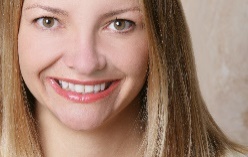 Amtsgericht Berlin I HRB 1234567 I Geschäftsführer Markus Müller I DE 123456789Amtsgericht Berlin I HRB 1234567 I Geschäftsführer Markus Müller I DE 123456789